ぼくらのコメを守れ！！小俵陣取り合戦　開催要項　参加申込書１　募集内容●チーム人数：1チーム5人(必須)●対象者：３才～小学生未満●募集チーム数：8チーム（定員に達し次第締切）２　ルール【基本ルール】　　①５ＶＳ５のチーム戦　　②ズボンにはちまきをはさみ“シッポ”を作る　　③相手に“シッポ”を取られたらアウト→場外へ移動　④試合時間は3分間【勝利条件】　　以下の条件のいずれかを満たしたチームの勝利となります。　①相手チームの“シッポ”を全部とったチーム　②相手チームの“小俵”にタッチしたチーム　③制限時間到達時に、生き残りの多いチーム【その他】●実施タイミング：大俵予選レース終了後に本イベントを実施します。●優勝チームには賞品をプレゼントします。また、参加チーム全員に参加賞(お菓子)をプレゼントします。３　競技イメージ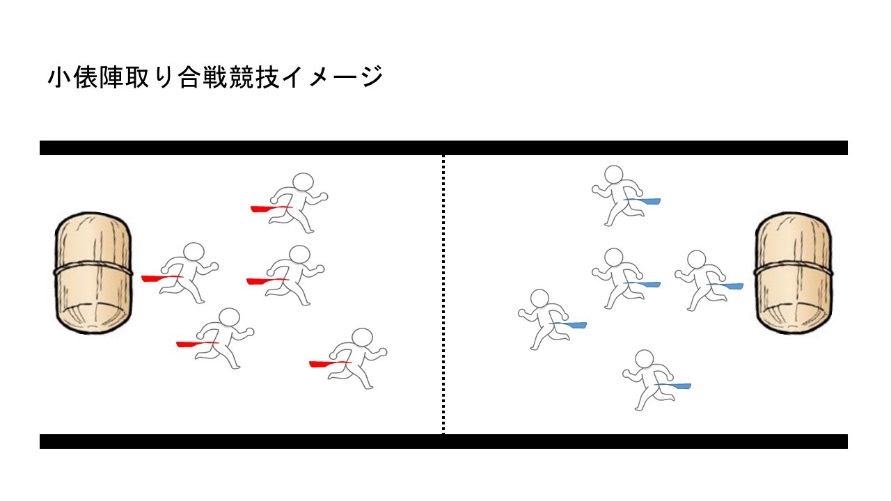 --------------------------------------<切り取り線>--------------------------------------ぼくらのコメを守れ！！小俵陣取り合戦　参加申込書（申込先：大俵まつり実行委員会事務局FAX：0968-73-2220へお申込ください。）ぼくらのコメを守れ！！小俵陣取り合戦　参加申込書（申込先：大俵まつり実行委員会事務局FAX：0968-73-2220へお申込ください。）ぼくらのコメを守れ！！小俵陣取り合戦　参加申込書（申込先：大俵まつり実行委員会事務局FAX：0968-73-2220へお申込ください。）フリガナ代表者氏名電話番号チーム名メンバー(年齢)メンバー(年齢)メンバー(年齢)メンバー(年齢)メンバー(年齢)